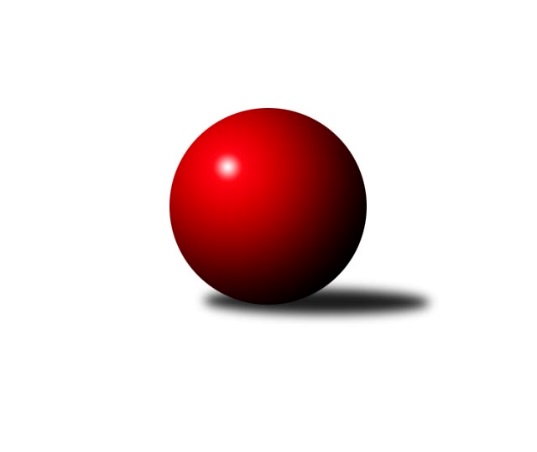 Č.13Ročník 2018/2019	26.5.2024 Mistrovství Prahy 2 2018/2019Statistika 13. kolaTabulka družstev:		družstvo	záp	výh	rem	proh	skore	sety	průměr	body	plné	dorážka	chyby	1.	TJ Radlice	13	11	1	1	75.5 : 28.5 	(97.5 : 58.5)	2398	23	1679	718	43	2.	KK Slavia D	13	11	1	1	74.0 : 30.0 	(90.0 : 66.0)	2410	23	1666	744	50.7	3.	SK Uhelné sklady B	13	8	0	5	59.5 : 44.5 	(83.5 : 72.5)	2390	16	1691	699	48.2	4.	TJ Sokol Rudná C	13	8	0	5	58.5 : 45.5 	(84.5 : 71.5)	2405	16	1686	719	54.4	5.	TJ Sokol Vršovice B	13	8	0	5	50.5 : 53.5 	(74.5 : 81.5)	2323	16	1655	668	61.7	6.	KK Slavia B	13	6	2	5	54.0 : 50.0 	(81.0 : 75.0)	2362	14	1652	710	46.2	7.	SK Uhelné sklady C	13	6	2	5	50.0 : 54.0 	(78.0 : 78.0)	2290	14	1628	662	54.6	8.	KK Slavoj D	13	6	1	6	56.0 : 48.0 	(85.0 : 71.0)	2383	13	1672	711	50.8	9.	SK Žižkov C	13	5	0	8	52.0 : 52.0 	(83.5 : 72.5)	2363	10	1652	711	48.7	10.	KK DP Praha A	13	4	2	7	50.0 : 54.0 	(77.0 : 79.0)	2321	10	1629	692	49.8	11.	SK Uhelné sklady D	13	5	0	8	41.5 : 62.5 	(63.0 : 93.0)	2228	10	1604	624	56.9	12.	KK Konstruktiva D	13	4	0	9	42.0 : 62.0 	(75.5 : 80.5)	2379	8	1693	686	59.2	13.	TJ Sokol Kobylisy C	13	3	1	9	38.0 : 66.0 	(66.5 : 89.5)	2330	7	1650	680	60.5	14.	KK Slavia C	13	1	0	12	26.5 : 77.5 	(52.5 : 103.5)	2160	2	1567	594	68.7Tabulka doma:		družstvo	záp	výh	rem	proh	skore	sety	průměr	body	maximum	minimum	1.	KK Slavia D	7	6	1	0	40.0 : 16.0 	(47.0 : 37.0)	2320	13	2359	2291	2.	TJ Radlice	6	6	0	0	42.5 : 5.5 	(50.0 : 22.0)	2438	12	2479	2380	3.	TJ Sokol Vršovice B	7	6	0	1	37.0 : 19.0 	(48.5 : 35.5)	2355	12	2406	2304	4.	KK Slavia B	6	5	0	1	33.0 : 15.0 	(39.5 : 32.5)	2427	10	2449	2399	5.	TJ Sokol Rudná C	7	5	0	2	35.5 : 20.5 	(50.5 : 33.5)	2348	10	2411	2257	6.	SK Uhelné sklady C	7	4	1	2	30.0 : 26.0 	(43.0 : 41.0)	2382	9	2447	2289	7.	KK Slavoj D	6	4	0	2	32.0 : 16.0 	(47.0 : 25.0)	2494	8	2608	2418	8.	SK Žižkov C	6	4	0	2	31.0 : 17.0 	(42.0 : 30.0)	2523	8	2602	2432	9.	SK Uhelné sklady B	6	4	0	2	29.5 : 18.5 	(39.5 : 32.5)	2393	8	2443	2341	10.	SK Uhelné sklady D	6	4	0	2	28.0 : 20.0 	(38.0 : 34.0)	2361	8	2480	2272	11.	KK DP Praha A	7	3	2	2	32.0 : 24.0 	(44.0 : 40.0)	2415	8	2458	2337	12.	KK Konstruktiva D	7	4	0	3	28.0 : 28.0 	(44.5 : 39.5)	2495	8	2636	2432	13.	TJ Sokol Kobylisy C	7	2	1	4	26.0 : 30.0 	(41.0 : 43.0)	2264	5	2333	2200	14.	KK Slavia C	6	1	0	5	16.0 : 32.0 	(30.5 : 41.5)	2150	2	2281	1851Tabulka venku:		družstvo	záp	výh	rem	proh	skore	sety	průměr	body	maximum	minimum	1.	TJ Radlice	7	5	1	1	33.0 : 23.0 	(47.5 : 36.5)	2402	11	2488	2252	2.	KK Slavia D	6	5	0	1	34.0 : 14.0 	(43.0 : 29.0)	2425	10	2560	2251	3.	SK Uhelné sklady B	7	4	0	3	30.0 : 26.0 	(44.0 : 40.0)	2388	8	2507	2232	4.	TJ Sokol Rudná C	6	3	0	3	23.0 : 25.0 	(34.0 : 38.0)	2419	6	2624	2277	5.	SK Uhelné sklady C	6	2	1	3	20.0 : 28.0 	(35.0 : 37.0)	2290	5	2382	2166	6.	KK Slavoj D	7	2	1	4	24.0 : 32.0 	(38.0 : 46.0)	2361	5	2456	2305	7.	TJ Sokol Vršovice B	6	2	0	4	13.5 : 34.5 	(26.0 : 46.0)	2316	4	2523	2173	8.	KK Slavia B	7	1	2	4	21.0 : 35.0 	(41.5 : 42.5)	2361	4	2529	2236	9.	KK DP Praha A	6	1	0	5	18.0 : 30.0 	(33.0 : 39.0)	2297	2	2376	2206	10.	TJ Sokol Kobylisy C	6	1	0	5	12.0 : 36.0 	(25.5 : 46.5)	2344	2	2531	2180	11.	SK Žižkov C	7	1	0	6	21.0 : 35.0 	(41.5 : 42.5)	2336	2	2477	2171	12.	SK Uhelné sklady D	7	1	0	6	13.5 : 42.5 	(25.0 : 59.0)	2225	2	2374	2098	13.	KK Konstruktiva D	6	0	0	6	14.0 : 34.0 	(31.0 : 41.0)	2351	0	2442	2286	14.	KK Slavia C	7	0	0	7	10.5 : 45.5 	(22.0 : 62.0)	2168	0	2321	1933Tabulka podzimní části:		družstvo	záp	výh	rem	proh	skore	sety	průměr	body	doma	venku	1.	TJ Radlice	13	11	1	1	75.5 : 28.5 	(97.5 : 58.5)	2398	23 	6 	0 	0 	5 	1 	1	2.	KK Slavia D	13	11	1	1	74.0 : 30.0 	(90.0 : 66.0)	2410	23 	6 	1 	0 	5 	0 	1	3.	SK Uhelné sklady B	13	8	0	5	59.5 : 44.5 	(83.5 : 72.5)	2390	16 	4 	0 	2 	4 	0 	3	4.	TJ Sokol Rudná C	13	8	0	5	58.5 : 45.5 	(84.5 : 71.5)	2405	16 	5 	0 	2 	3 	0 	3	5.	TJ Sokol Vršovice B	13	8	0	5	50.5 : 53.5 	(74.5 : 81.5)	2323	16 	6 	0 	1 	2 	0 	4	6.	KK Slavia B	13	6	2	5	54.0 : 50.0 	(81.0 : 75.0)	2362	14 	5 	0 	1 	1 	2 	4	7.	SK Uhelné sklady C	13	6	2	5	50.0 : 54.0 	(78.0 : 78.0)	2290	14 	4 	1 	2 	2 	1 	3	8.	KK Slavoj D	13	6	1	6	56.0 : 48.0 	(85.0 : 71.0)	2383	13 	4 	0 	2 	2 	1 	4	9.	SK Žižkov C	13	5	0	8	52.0 : 52.0 	(83.5 : 72.5)	2363	10 	4 	0 	2 	1 	0 	6	10.	KK DP Praha A	13	4	2	7	50.0 : 54.0 	(77.0 : 79.0)	2321	10 	3 	2 	2 	1 	0 	5	11.	SK Uhelné sklady D	13	5	0	8	41.5 : 62.5 	(63.0 : 93.0)	2228	10 	4 	0 	2 	1 	0 	6	12.	KK Konstruktiva D	13	4	0	9	42.0 : 62.0 	(75.5 : 80.5)	2379	8 	4 	0 	3 	0 	0 	6	13.	TJ Sokol Kobylisy C	13	3	1	9	38.0 : 66.0 	(66.5 : 89.5)	2330	7 	2 	1 	4 	1 	0 	5	14.	KK Slavia C	13	1	0	12	26.5 : 77.5 	(52.5 : 103.5)	2160	2 	1 	0 	5 	0 	0 	7Tabulka jarní části:		družstvo	záp	výh	rem	proh	skore	sety	průměr	body	doma	venku	1.	SK Uhelné sklady C	0	0	0	0	0.0 : 0.0 	(0.0 : 0.0)	0	0 	0 	0 	0 	0 	0 	0 	2.	TJ Sokol Rudná C	0	0	0	0	0.0 : 0.0 	(0.0 : 0.0)	0	0 	0 	0 	0 	0 	0 	0 	3.	SK Uhelné sklady D	0	0	0	0	0.0 : 0.0 	(0.0 : 0.0)	0	0 	0 	0 	0 	0 	0 	0 	4.	KK Konstruktiva D	0	0	0	0	0.0 : 0.0 	(0.0 : 0.0)	0	0 	0 	0 	0 	0 	0 	0 	5.	SK Uhelné sklady B	0	0	0	0	0.0 : 0.0 	(0.0 : 0.0)	0	0 	0 	0 	0 	0 	0 	0 	6.	SK Žižkov C	0	0	0	0	0.0 : 0.0 	(0.0 : 0.0)	0	0 	0 	0 	0 	0 	0 	0 	7.	TJ Sokol Kobylisy C	0	0	0	0	0.0 : 0.0 	(0.0 : 0.0)	0	0 	0 	0 	0 	0 	0 	0 	8.	KK Slavoj D	0	0	0	0	0.0 : 0.0 	(0.0 : 0.0)	0	0 	0 	0 	0 	0 	0 	0 	9.	KK DP Praha A	0	0	0	0	0.0 : 0.0 	(0.0 : 0.0)	0	0 	0 	0 	0 	0 	0 	0 	10.	KK Slavia C	0	0	0	0	0.0 : 0.0 	(0.0 : 0.0)	0	0 	0 	0 	0 	0 	0 	0 	11.	KK Slavia D	0	0	0	0	0.0 : 0.0 	(0.0 : 0.0)	0	0 	0 	0 	0 	0 	0 	0 	12.	TJ Radlice	0	0	0	0	0.0 : 0.0 	(0.0 : 0.0)	0	0 	0 	0 	0 	0 	0 	0 	13.	TJ Sokol Vršovice B	0	0	0	0	0.0 : 0.0 	(0.0 : 0.0)	0	0 	0 	0 	0 	0 	0 	0 	14.	KK Slavia B	0	0	0	0	0.0 : 0.0 	(0.0 : 0.0)	0	0 	0 	0 	0 	0 	0 	0 Zisk bodů pro družstvo:		jméno hráče	družstvo	body	zápasy	v %	dílčí body	sety	v %	1.	Milan Mareš ml.	KK Slavia D 	13	/	13	(100%)	20	/	26	(77%)	2.	Pavel Forman 	KK Slavia B 	11	/	12	(92%)	22	/	24	(92%)	3.	Josef Kocan 	KK Slavia D 	11	/	13	(85%)	19	/	26	(73%)	4.	Jan Kamín 	TJ Radlice 	11	/	13	(85%)	19	/	26	(73%)	5.	Jan Kryda 	KK Slavia D 	11	/	13	(85%)	16	/	26	(62%)	6.	Miluše Kohoutová 	TJ Sokol Rudná C 	10	/	12	(83%)	20	/	24	(83%)	7.	Miloš Beneš ml.	TJ Radlice 	10	/	13	(77%)	21	/	26	(81%)	8.	Miloslav Dušek 	SK Uhelné sklady C 	10	/	13	(77%)	19	/	26	(73%)	9.	Vlastimil Bočánek 	SK Uhelné sklady B 	9	/	10	(90%)	16	/	20	(80%)	10.	Vladislav Škrabal 	SK Žižkov C 	9	/	11	(82%)	17.5	/	22	(80%)	11.	Hana Křemenová 	SK Žižkov C 	9	/	12	(75%)	15	/	24	(63%)	12.	Pavel Černý 	SK Uhelné sklady B 	9	/	13	(69%)	18	/	26	(69%)	13.	Radek Lehner 	TJ Radlice 	9	/	13	(69%)	18	/	26	(69%)	14.	Jiří Brada 	KK DP Praha A 	9	/	13	(69%)	15	/	26	(58%)	15.	Ludmila Erbanová 	TJ Sokol Rudná C 	8	/	8	(100%)	16	/	16	(100%)	16.	Lidmila Fořtová 	KK Slavia B 	8	/	11	(73%)	13.5	/	22	(61%)	17.	Jaroslav Pleticha ml.	KK Konstruktiva D 	8	/	12	(67%)	17	/	24	(71%)	18.	Václav Papež 	TJ Sokol Vršovice B 	8	/	12	(67%)	16	/	24	(67%)	19.	Nikola Zuzánková 	KK Slavia B 	8	/	12	(67%)	11	/	24	(46%)	20.	Tomáš Kazimour 	SK Žižkov C 	8	/	13	(62%)	19	/	26	(73%)	21.	Dana Školová 	SK Uhelné sklady C 	8	/	13	(62%)	17	/	26	(65%)	22.	Roman Hrdlička 	KK Slavoj D 	7	/	9	(78%)	10	/	18	(56%)	23.	Irena Mikešová 	TJ Sokol Rudná C 	7	/	10	(70%)	13	/	20	(65%)	24.	Zdeněk Novák 	KK Slavia C 	7	/	10	(70%)	12	/	20	(60%)	25.	Karel Erben 	TJ Sokol Kobylisy C 	7	/	12	(58%)	14	/	24	(58%)	26.	Jiří Bendl 	SK Uhelné sklady C 	7	/	12	(58%)	13	/	24	(54%)	27.	Leoš Kofroň 	TJ Radlice 	7	/	12	(58%)	12.5	/	24	(52%)	28.	Roman Tumpach 	SK Uhelné sklady B 	7	/	12	(58%)	12.5	/	24	(52%)	29.	Blanka Koubová 	KK Slavoj D 	7	/	12	(58%)	12	/	24	(50%)	30.	Karel Holada 	TJ Sokol Vršovice B 	7	/	13	(54%)	17.5	/	26	(67%)	31.	Jindřich Málek 	KK DP Praha A 	7	/	13	(54%)	16	/	26	(62%)	32.	Jiří Čihák 	KK Konstruktiva D 	7	/	13	(54%)	16	/	26	(62%)	33.	Michal Kocan 	KK Slavia D 	7	/	13	(54%)	14	/	26	(54%)	34.	Marek Lehner 	TJ Radlice 	7	/	13	(54%)	13.5	/	26	(52%)	35.	Tomáš Pokorný 	SK Žižkov C 	7	/	13	(54%)	13	/	26	(50%)	36.	Pavel Váňa 	SK Žižkov C 	7	/	13	(54%)	13	/	26	(50%)	37.	Petr Knap 	KK Slavia C 	7	/	13	(54%)	12	/	26	(46%)	38.	Michal Matyska 	TJ Sokol Kobylisy C 	7	/	13	(54%)	10.5	/	26	(40%)	39.	Jindra Kafková 	SK Uhelné sklady D 	6.5	/	10	(65%)	10	/	20	(50%)	40.	Jan Novák 	KK DP Praha A 	6	/	9	(67%)	11	/	18	(61%)	41.	Jaroslav Vondrák 	KK DP Praha A 	6	/	11	(55%)	13	/	22	(59%)	42.	Jan Váňa 	KK Konstruktiva D 	6	/	11	(55%)	12	/	22	(55%)	43.	Lukáš Lehner 	TJ Radlice 	6	/	11	(55%)	10	/	22	(45%)	44.	Tomáš Rybka 	KK Slavia B 	6	/	12	(50%)	12.5	/	24	(52%)	45.	Petr Finger 	TJ Sokol Vršovice B 	6	/	12	(50%)	11	/	24	(46%)	46.	Jarmila Zimáková 	TJ Sokol Rudná C 	6	/	12	(50%)	9.5	/	24	(40%)	47.	Václav Jícha 	TJ Sokol Kobylisy C 	6	/	13	(46%)	14	/	26	(54%)	48.	Jitka Kudějová 	SK Uhelné sklady D 	6	/	13	(46%)	13	/	26	(50%)	49.	Josef Málek 	KK DP Praha A 	6	/	13	(46%)	9	/	26	(35%)	50.	Jana Dušková 	SK Uhelné sklady D 	5.5	/	11	(50%)	12	/	22	(55%)	51.	Kateřina Holanová 	KK Slavoj D 	5	/	7	(71%)	10	/	14	(71%)	52.	Miroslav Míchal 	SK Uhelné sklady B 	5	/	7	(71%)	9	/	14	(64%)	53.	Danuše Kuklová 	KK Slavoj D 	5	/	8	(63%)	12	/	16	(75%)	54.	Markéta Baťková 	KK Slavoj D 	5	/	10	(50%)	12.5	/	20	(63%)	55.	Šarlota Smutná 	KK Konstruktiva D 	5	/	10	(50%)	9	/	20	(45%)	56.	Luboš Polák 	TJ Sokol Vršovice B 	5	/	11	(45%)	12	/	22	(55%)	57.	Olga Brožová 	SK Uhelné sklady C 	5	/	12	(42%)	13	/	24	(54%)	58.	Josef Hladík 	TJ Sokol Vršovice B 	4.5	/	7	(64%)	8	/	14	(57%)	59.	Tomáš Jiránek 	KK Slavia C 	4.5	/	11	(41%)	10.5	/	22	(48%)	60.	Adam Rajnoch 	SK Uhelné sklady B 	4.5	/	11	(41%)	8	/	22	(36%)	61.	Otakar Jakoubek 	SK Uhelné sklady C 	4	/	10	(40%)	11	/	20	(55%)	62.	Jan Šipl 	KK Slavoj D 	4	/	10	(40%)	6	/	20	(30%)	63.	Petr Štich 	SK Uhelné sklady D 	4	/	10	(40%)	5	/	20	(25%)	64.	Hana Poláčková 	TJ Sokol Rudná C 	4	/	11	(36%)	10	/	22	(45%)	65.	Libor Povýšil 	SK Uhelné sklady D 	4	/	11	(36%)	7	/	22	(32%)	66.	Petr Mašek 	KK Konstruktiva D 	4	/	13	(31%)	8	/	26	(31%)	67.	Eva Mařánková 	TJ Sokol Rudná C 	4	/	13	(31%)	7	/	26	(27%)	68.	Markéta Rajnochová 	SK Uhelné sklady B 	3.5	/	10	(35%)	9	/	20	(45%)	69.	Jiří Kryda ml.	KK Slavia D 	3.5	/	10	(35%)	9	/	20	(45%)	70.	Stanislava Sábová 	SK Uhelné sklady D 	3.5	/	12	(29%)	7	/	24	(29%)	71.	Luboš Maruna 	KK Slavoj D 	3	/	5	(60%)	7.5	/	10	(75%)	72.	Jiří Sládek 	KK Slavia B 	3	/	6	(50%)	7	/	12	(58%)	73.	Aleš Král 	KK Slavoj D 	3	/	6	(50%)	7	/	12	(58%)	74.	Vladimír Jahelka 	KK Slavoj D 	3	/	7	(43%)	6	/	14	(43%)	75.	Jan Nowak 	TJ Sokol Kobylisy C 	3	/	10	(30%)	8.5	/	20	(43%)	76.	Deno Klos 	KK DP Praha A 	3	/	10	(30%)	8	/	20	(40%)	77.	Petr Míchal 	SK Uhelné sklady B 	3	/	10	(30%)	7	/	20	(35%)	78.	Tomáš Tejnor 	KK Slavia B 	3	/	11	(27%)	8	/	22	(36%)	79.	Zdeněk Šrot 	TJ Sokol Kobylisy C 	3	/	12	(25%)	8	/	24	(33%)	80.	Jaroslav Havránek 	TJ Sokol Vršovice B 	3	/	13	(23%)	7	/	26	(27%)	81.	Jiří Mudra 	SK Uhelné sklady B 	2.5	/	5	(50%)	4	/	10	(40%)	82.	Štěpán Fatka 	TJ Sokol Rudná C 	2.5	/	8	(31%)	6	/	16	(38%)	83.	Milan Mareš st.	KK Slavia D 	2.5	/	9	(28%)	6	/	18	(33%)	84.	František Stibor 	TJ Sokol Kobylisy C 	2	/	2	(100%)	4	/	4	(100%)	85.	Vladimír Tala 	KK Slavia B 	2	/	3	(67%)	4	/	6	(67%)	86.	Milan Perman 	KK Konstruktiva D 	2	/	3	(67%)	3.5	/	6	(58%)	87.	Hana Zdražilová 	KK Slavoj D 	2	/	3	(67%)	2	/	6	(33%)	88.	Jaroslav Michálek 	KK DP Praha A 	2	/	4	(50%)	3	/	8	(38%)	89.	Přemysl Jonák 	KK Slavia C 	2	/	6	(33%)	3	/	12	(25%)	90.	Jiří Kryda st.	KK Slavia D 	2	/	7	(29%)	6	/	14	(43%)	91.	Vlasta Nováková 	SK Uhelné sklady D 	2	/	8	(25%)	6	/	16	(38%)	92.	Anna Nowaková 	TJ Sokol Kobylisy C 	2	/	8	(25%)	5	/	16	(31%)	93.	Petr Opatovsky 	SK Žižkov C 	2	/	9	(22%)	5	/	18	(28%)	94.	Vojtěch Máca 	KK Konstruktiva D 	2	/	10	(20%)	7	/	20	(35%)	95.	Eva Kozáková 	SK Uhelné sklady C 	2	/	11	(18%)	5	/	22	(23%)	96.	Karel Myšák 	KK Slavia C 	2	/	11	(18%)	4.5	/	22	(20%)	97.	Karel Bernat 	KK Slavia C 	2	/	13	(15%)	5.5	/	26	(21%)	98.	Karel Turek 	TJ Radlice 	1.5	/	3	(50%)	3.5	/	6	(58%)	99.	Miroslav Málek 	KK DP Praha A 	1	/	1	(100%)	2	/	2	(100%)	100.	Jan Klégr 	TJ Sokol Rudná C 	1	/	3	(33%)	2	/	6	(33%)	101.	Jiří Janata 	TJ Sokol Vršovice B 	1	/	5	(20%)	1	/	10	(10%)	102.	Michal Fořt 	KK Slavia B 	1	/	7	(14%)	2	/	14	(14%)	103.	Karolína Stellnerová 	SK Žižkov C 	0	/	1	(0%)	1	/	2	(50%)	104.	Anna Novotná 	TJ Sokol Rudná C 	0	/	1	(0%)	1	/	2	(50%)	105.	Ivo Vávra 	TJ Sokol Vršovice B 	0	/	1	(0%)	1	/	2	(50%)	106.	Milan Švarc 	KK DP Praha A 	0	/	1	(0%)	0	/	2	(0%)	107.	Martin Tožička 	SK Žižkov C 	0	/	1	(0%)	0	/	2	(0%)	108.	Karel Svitavský 	TJ Sokol Vršovice B 	0	/	1	(0%)	0	/	2	(0%)	109.	Ladislav Škabrada 	KK Slavoj D 	0	/	1	(0%)	0	/	2	(0%)	110.	Zbyněk Lébl 	KK Konstruktiva D 	0	/	2	(0%)	1	/	4	(25%)	111.	Jindřich Habada 	KK DP Praha A 	0	/	2	(0%)	0	/	4	(0%)	112.	Jaroslav Klíma 	SK Uhelné sklady D 	0	/	3	(0%)	3	/	6	(50%)	113.	Karel Wolf 	TJ Sokol Vršovice B 	0	/	3	(0%)	1	/	6	(17%)	114.	Jiří Tala 	KK Slavia B 	0	/	3	(0%)	1	/	6	(17%)	115.	Zdenka Cachová 	KK Konstruktiva D 	0	/	3	(0%)	1	/	6	(17%)	116.	Jaroslav Hron 	SK Žižkov C 	0	/	4	(0%)	0	/	8	(0%)	117.	Josef Habr 	SK Uhelné sklady C 	0	/	7	(0%)	0	/	14	(0%)	118.	Jiří Zouhar 	TJ Sokol Kobylisy C 	0	/	8	(0%)	2.5	/	16	(16%)	119.	Vladimír Kněžek 	KK Slavia C 	0	/	12	(0%)	5	/	24	(21%)Průměry na kuželnách:		kuželna	průměr	plné	dorážka	chyby	výkon na hráče	1.	SK Žižkov Praha, 1-4	2457	1716	740	52.8	(409.5)	2.	KK Konstruktiva Praha, 1-4	2454	1728	725	54.1	(409.0)	3.	SK Žižkov Praha, 1-2	2396	1697	699	63.5	(399.4)	4.	Zvon, 1-2	2361	1656	705	48.1	(393.6)	5.	KK Slavia Praha, 1-2	2359	1663	696	54.0	(393.2)	6.	Vršovice, 1-2	2323	1661	661	60.4	(387.2)	7.	TJ Sokol Rudná, 1-2	2303	1639	664	63.0	(383.9)	8.	KK Slavia Praha, 3-4	2272	1617	654	59.5	(378.7)	9.	Kobylisy, 1-2	2263	1603	660	58.4	(377.3)Nejlepší výkony na kuželnách:SK Žižkov Praha, 1-4TJ Sokol Rudná C	2624	9. kolo	Vladislav Škrabal 	SK Žižkov C	501	9. koloSK Žižkov C	2602	9. kolo	Hana Křemenová 	SK Žižkov C	483	4. koloSK Žižkov C	2552	13. kolo	Tomáš Kazimour 	SK Žižkov C	482	9. koloSK Žižkov C	2528	4. kolo	Vladislav Škrabal 	SK Žižkov C	478	2. koloSK Žižkov C	2517	2. kolo	Tomáš Kazimour 	SK Žižkov C	476	13. koloSK Žižkov C	2508	7. kolo	Ludmila Erbanová 	TJ Sokol Rudná C	473	9. koloTJ Radlice	2468	11. kolo	Jiří Brada 	KK DP Praha A	458	13. koloKK Slavoj D	2456	7. kolo	Jarmila Zimáková 	TJ Sokol Rudná C	454	9. koloSK Žižkov C	2432	11. kolo	Pavel Váňa 	SK Žižkov C	451	7. koloKK DP Praha A	2376	13. kolo	Vladislav Škrabal 	SK Žižkov C	449	13. koloKK Konstruktiva Praha, 1-4KK Konstruktiva D	2636	13. kolo	Pavel Forman 	KK Slavia B	482	13. koloTJ Sokol Kobylisy C	2531	9. kolo	Lidmila Fořtová 	KK Slavia B	473	13. koloKK Slavia B	2529	13. kolo	Jaroslav Pleticha ml.	KK Konstruktiva D	465	5. koloKK Slavia D	2525	7. kolo	Jiří Čihák 	KK Konstruktiva D	460	9. koloTJ Sokol Vršovice B	2523	11. kolo	Jiří Čihák 	KK Konstruktiva D	457	1. koloKK Konstruktiva D	2517	5. kolo	Jan Kryda 	KK Slavia D	456	7. koloSK Uhelné sklady B	2507	5. kolo	Milan Perman 	KK Konstruktiva D	455	13. koloKK Konstruktiva D	2500	9. kolo	Šarlota Smutná 	KK Konstruktiva D	453	13. koloKK Konstruktiva D	2471	7. kolo	Jaroslav Pleticha ml.	KK Konstruktiva D	452	9. koloKK Konstruktiva D	2462	3. kolo	Karel Holada 	TJ Sokol Vršovice B	450	11. koloSK Žižkov Praha, 1-2KK Slavoj D	2608	13. kolo	Roman Hrdlička 	KK Slavoj D	467	2. koloKK Slavoj D	2605	2. kolo	Josef Kocan 	KK Slavia D	460	11. koloKK Slavia D	2560	11. kolo	Vladimír Jahelka 	KK Slavoj D	453	2. koloSK Uhelné sklady B	2458	9. kolo	Michal Kocan 	KK Slavia D	452	11. koloKK Slavoj D	2449	4. kolo	Šarlota Smutná 	KK Konstruktiva D	450	4. koloKK Slavoj D	2446	11. kolo	Markéta Baťková 	KK Slavoj D	446	13. koloKK Konstruktiva D	2442	4. kolo	Aleš Král 	KK Slavoj D	439	2. koloKK Slavoj D	2438	6. kolo	Danuše Kuklová 	KK Slavoj D	438	13. koloTJ Sokol Kobylisy C	2430	13. kolo	Hana Zdražilová 	KK Slavoj D	437	13. koloKK Slavoj D	2418	9. kolo	Jiří Kryda ml.	KK Slavia D	437	11. koloZvon, 1-2SK Uhelné sklady D	2480	5. kolo	Miloš Beneš ml.	TJ Radlice	471	8. koloTJ Radlice	2479	8. kolo	Miloslav Dušek 	SK Uhelné sklady C	465	5. koloSK Žižkov C	2477	5. kolo	Miloslav Dušek 	SK Uhelné sklady C	462	11. koloTJ Radlice	2473	7. kolo	Miroslav Míchal 	SK Uhelné sklady B	453	11. koloTJ Radlice	2473	6. kolo	Vladislav Škrabal 	SK Žižkov C	452	5. koloTJ Radlice	2453	13. kolo	Ludmila Erbanová 	TJ Sokol Rudná C	451	5. koloTJ Radlice	2451	10. kolo	Jiří Sládek 	KK Slavia B	449	11. koloSK Uhelné sklady C	2447	5. kolo	Jiří Bendl 	SK Uhelné sklady C	449	11. koloSK Uhelné sklady B	2443	13. kolo	Miloš Beneš ml.	TJ Radlice	447	7. koloTJ Radlice	2443	12. kolo	Miloš Beneš ml.	TJ Radlice	444	6. koloKK Slavia Praha, 1-2TJ Radlice	2488	5. kolo	Jaroslav Pleticha ml.	KK Konstruktiva D	462	10. koloSK Uhelné sklady B	2479	10. kolo	Jindřich Málek 	KK DP Praha A	459	5. koloKK DP Praha A	2458	7. kolo	Pavel Forman 	KK Slavia B	458	7. koloKK Slavia B	2449	10. kolo	Vladislav Škrabal 	SK Žižkov C	451	6. koloKK Slavia B	2439	12. kolo	Karel Holada 	TJ Sokol Vršovice B	447	8. koloKK Slavia B	2439	2. kolo	Radek Lehner 	TJ Radlice	447	5. koloTJ Sokol Rudná C	2430	3. kolo	Pavel Forman 	KK Slavia B	444	8. koloKK DP Praha A	2428	5. kolo	Jarmila Zimáková 	TJ Sokol Rudná C	444	3. koloKK DP Praha A	2425	12. kolo	Vlastimil Bočánek 	SK Uhelné sklady B	444	10. koloKK Slavia B	2423	6. kolo	Pavel Forman 	KK Slavia B	443	2. koloVršovice, 1-2KK Slavia D	2455	5. kolo	Roman Tumpach 	SK Uhelné sklady B	445	3. koloTJ Sokol Vršovice B	2406	3. kolo	Milan Mareš ml.	KK Slavia D	441	5. koloTJ Sokol Vršovice B	2382	9. kolo	Václav Papež 	TJ Sokol Vršovice B	432	7. koloTJ Sokol Vršovice B	2378	10. kolo	Pavel Forman 	KK Slavia B	429	9. koloSK Uhelné sklady B	2361	3. kolo	Petr Finger 	TJ Sokol Vršovice B	428	9. koloTJ Sokol Vršovice B	2347	12. kolo	Petr Finger 	TJ Sokol Vršovice B	427	7. koloTJ Sokol Vršovice B	2344	7. kolo	Josef Hladík 	TJ Sokol Vršovice B	426	3. koloTJ Sokol Kobylisy C	2328	7. kolo	Petr Finger 	TJ Sokol Vršovice B	425	10. koloTJ Sokol Vršovice B	2326	5. kolo	Miloslav Dušek 	SK Uhelné sklady C	424	10. koloTJ Sokol Vršovice B	2304	1. kolo	Petr Finger 	TJ Sokol Vršovice B	423	12. koloTJ Sokol Rudná, 1-2TJ Sokol Rudná C	2411	13. kolo	Miluše Kohoutová 	TJ Sokol Rudná C	451	6. koloTJ Sokol Rudná C	2386	6. kolo	Irena Mikešová 	TJ Sokol Rudná C	449	8. koloKK Slavia D	2368	13. kolo	Ludmila Erbanová 	TJ Sokol Rudná C	440	10. koloTJ Sokol Rudná C	2367	8. kolo	Miluše Kohoutová 	TJ Sokol Rudná C	432	13. koloTJ Sokol Rudná C	2359	4. kolo	Milan Mareš ml.	KK Slavia D	431	13. koloTJ Sokol Rudná C	2352	2. kolo	Miluše Kohoutová 	TJ Sokol Rudná C	428	4. koloKK Slavoj D	2346	10. kolo	Miluše Kohoutová 	TJ Sokol Rudná C	425	10. koloTJ Radlice	2329	1. kolo	Miluše Kohoutová 	TJ Sokol Rudná C	424	2. koloTJ Sokol Rudná C	2306	10. kolo	Ludmila Erbanová 	TJ Sokol Rudná C	424	8. koloKK Konstruktiva D	2286	6. kolo	Ludmila Erbanová 	TJ Sokol Rudná C	421	6. koloKK Slavia Praha, 3-4TJ Sokol Rudná C	2381	7. kolo	Ludmila Erbanová 	TJ Sokol Rudná C	467	7. koloKK Slavia D	2359	2. kolo	Josef Kocan 	KK Slavia D	442	6. koloKK Slavia D	2339	12. kolo	Miloslav Dušek 	SK Uhelné sklady C	432	13. koloSK Uhelné sklady C	2334	13. kolo	Jiří Sládek 	KK Slavia B	431	1. koloKK Slavia D	2324	1. kolo	Dana Školová 	SK Uhelné sklady C	430	13. koloKK Slavia D	2319	4. kolo	Milan Mareš ml.	KK Slavia D	424	1. koloKK Slavia B	2316	1. kolo	Milan Mareš ml.	KK Slavia D	424	8. koloKK DP Praha A	2314	4. kolo	Hana Poláčková 	TJ Sokol Rudná C	420	7. koloKK Slavoj D	2313	5. kolo	Petr Knap 	KK Slavia C	415	5. koloKK DP Praha A	2312	11. kolo	Zdeněk Novák 	KK Slavia C	413	7. koloKobylisy, 1-2SK Žižkov C	2372	12. kolo	Václav Jícha 	TJ Sokol Kobylisy C	437	5. koloTJ Sokol Kobylisy C	2333	6. kolo	Václav Jícha 	TJ Sokol Kobylisy C	436	6. koloKK Slavia B	2325	5. kolo	Vlastimil Bočánek 	SK Uhelné sklady B	433	1. koloTJ Sokol Kobylisy C	2302	5. kolo	Hana Křemenová 	SK Žižkov C	421	12. koloSK Uhelné sklady B	2301	1. kolo	Lidmila Fořtová 	KK Slavia B	418	5. koloTJ Sokol Kobylisy C	2285	12. kolo	Josef Kocan 	KK Slavia D	416	3. koloTJ Sokol Kobylisy C	2256	10. kolo	Michal Matyska 	TJ Sokol Kobylisy C	415	10. koloKK Slavia D	2251	3. kolo	Michal Matyska 	TJ Sokol Kobylisy C	412	8. koloTJ Sokol Kobylisy C	2248	8. kolo	Václav Jícha 	TJ Sokol Kobylisy C	409	8. koloSK Uhelné sklady C	2245	8. kolo	František Stibor 	TJ Sokol Kobylisy C	409	6. koloČetnost výsledků:	8.0 : 0.0	4x	7.5 : 0.5	2x	7.0 : 1.0	16x	6.5 : 1.5	1x	6.0 : 2.0	19x	5.5 : 2.5	1x	5.0 : 3.0	15x	4.0 : 4.0	5x	3.0 : 5.0	9x	2.5 : 5.5	1x	2.0 : 6.0	12x	1.5 : 6.5	2x	1.0 : 7.0	4x